            2022 Sutherland Shire Stingrays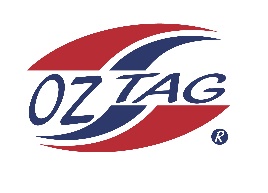                                     Under 16 Boys Representative squad              Australian National Championships Cup Coffs HarbourCongratulations to the following players selected in the under 16 Boys squad to represent Sutherland Shire Stingrays. 1Taj Wever2Rocco Hagan   3Harry Perrau4Ryan Davidson5Max Halloran6Cooper Shobrook7Cooper Woolley8Lewis Hood9Zane Walker10Rex Prosser11Zac Boyle12Zane Bell13Kobe Sorensen14Ryan Wotton15Levi Dowling16Finn McMahonShadows (in no particular order)17Cameron Jones18Nate Glendenning1920